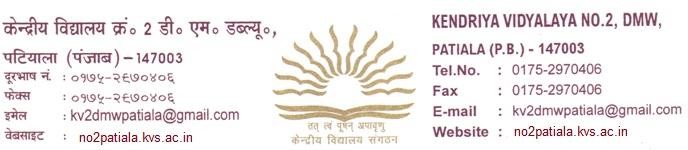   Registration Form For Class XI	1. Name of student ……………………………………2.  Date of Birth ……………………………………….3.   Father’s Name …………………………………….4. Mother’s Name………………………………………Result of Class Tenth (X) with year of Passing ……………………………….Previous Class with section ……………………………………………………..Details of Marks obtained: -Subject	Marks obtainedEnglish Hindi / Skt.Maths (Basic/standard) ScienceSocial SciencePercentage (Excluding Punjabi)Stream in which admission sought in order of preference: (i) 	(ii) 	Subject to be taken: -1. 	2. 	3.  	4. 	5. 	6.  	Father’s/Mother’s Occupation (Designation) with Official Address and Telephone/Mobile No.…………………………………………………………………………………………Residential Address………………………………………………………………………………………… Telephone No. …………………………… Mobile No. ………………………….. Email ID……………………………………………….Aadhaar Card no……………………………… Blood group……… Religion…………..11. Whether SC/ST ………………………………………………………………..Whether played at Regional, National, SGFI Level (Attach copy of Testimonial/Certificate)Whether received Rashtrapati Award, Rajya Puraskar in Scout & Guide (Attach Certificate)I hereby declared that the data given in Column 1 to 13 is correct to best of my knowledge.(Signature of Parents)	Signature of StudentClass and Section…………………Dated ……………………….Remarks of Admission In chargeCertified that I have checked the registration form and relevant papers and found it in order for admission to Class XI. Students are eligible for Science/Humanities/ Commerce with following subjects as per KVS Rules.1. 	2. 	3.  	4. 	5. 	6.  	Signature of Admission In/chargePrincipal RemarksAdmit ……………………….. to Class XI Section …………………….Dated …………………………Signature of PrincipalNote:-The students are required to submit this form in the reception area of school between 9:00 AM to 11:00 AM